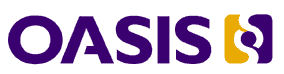 Behavioural Atom Protocol Version 1.0Committee Specification Draft 0103 December 2015Specification URIsThis version:http://docs.oasis-open.org/coel/BAP/v1.0/csd01/BAP-v1.0-csd01.docx (Authoritative)http://docs.oasis-open.org/coel/BAP/v1.0/csd01/BAP-v1.0-csd01.htmlhttp://docs.oasis-open.org/coel/BAP/v1.0/csd01/BAP-v1.0-csd01.pdfPrevious version:N/ALatest version:http://docs.oasis-open.org/coel/BAP/v1.0/BAP-v1.0.docx (Authoritative)http://docs.oasis-open.org/coel/BAP/v1.0/BAP-v1.0.htmlhttp://docs.oasis-open.org/coel/BAP/v1.0/BAP-v1.0.pdfTechnical Committee:OASIS Classification of Everyday Living (COEL) TCChairs:David Snelling (David.Snelling@UK.Fujitsu.com), Fujitsu LimitedJoss Langford (joss@activinsights.co.uk), Activinsights LtdEditor:Joss Langford (joss@activinsights.co.uk), Activinsights LtdRelated work:This specification is related to:Classification of Everyday Living Version 1.0. Edited by Joss Langford. Latest version: http://docs.oasis-open.org/coel/COEL/v1.0/COEL-v1.0.html.Roles, Principles, and Ecosystem Version 1.0. Edited by Matthew Reed. Latest version: http://docs.oasis-open.org/coel/RPE/v1.0/RPE-v1.0.html. Minimal Management Interface Version 1.0. Edited by David Snelling. Latest version: http://docs.oasis-open.org/coel/MMI/v1.0/MMI-v1.0.html.Identity Authority Interface Version 1.0. Edited by Paul Bruton. Latest version: http://docs.oasis-open.org/coel/IDA/v1.0/IDA-v1.0.html.Public Query Interface Version 1.0. Edited by David Snelling. Latest version: http://docs.oasis-open.org/coel/PQI/v1.0/PQI-v1.0.html.Abstract:This document defines a protocol for data exchanges that are capable of describing, querying and reporting a human activity event (Behavioural Atom) using the COEL model classification, as well as the context in which it took place (e.g. time, location).Status:This document was last revised or approved by the OASIS Classification of Everyday Living (COEL) TC on the above date. The level of approval is also listed above. Check the “Latest version” location noted above for possible later revisions of this document. Any other numbered Versions and other technical work produced by the Technical Committee (TC) are listed at https://www.oasis-open.org/committees/tc_home.php?wg_abbrev=coel#technical.TC members should send comments on this specification to the TC’s email list. Others should send comments to the TC’s public comment list, after subscribing to it by following the instructions at the “Send A Comment button on the TC’s web page at https://www.oasis-open.org/committees/coel/.For information on whether any patents have been disclosed that may be essential to implementing this specification, and any offers of patent licensing terms, please refer to the Intellectual Property Rights section of the TC’s web page (https://www.oasis-open.org/committees/coel/ipr.php).Citation format:When referencing this specification the following citation format should be used:[COEL-BAP-v1.0]Behavioural Atom Protocol Version 1.0. Edited by Joss Langford. 03 December 2015. OASIS Committee Specification Draft 01. http://docs.oasis-open.org/coel/BAP/v1.0/csd01/BAP-v1.0-csd01.pdf. Latest version: http://docs.oasis-open.org/coel/BAP/v1.0/BAP-v1.0.html.NoticesCopyright © OASIS Open 2015. All Rights Reserved.All capitalized terms in the following text have the meanings assigned to them in the OASIS Intellectual Property Rights Policy (the "OASIS IPR Policy"). The full Policy may be found at the OASIS website.This document and translations of it may be copied and furnished to others, and derivative works that comment on or otherwise explain it or assist in its implementation may be prepared, copied, published, and distributed, in whole or in part, without restriction of any kind, provided that the above copyright notice and this section are included on all such copies and derivative works. However, this document itself may not be modified in any way, including by removing the copyright notice or references to OASIS, except as needed for the purpose of developing any document or deliverable produced by an OASIS Technical Committee (in which case the rules applicable to copyrights, as set forth in the OASIS IPR Policy, must be followed) or as required to translate it into languages other than English.The limited permissions granted above are perpetual and will not be revoked by OASIS or its successors or assigns.This document and the information contained herein is provided on an "AS IS" basis and OASIS DISCLAIMS ALL WARRANTIES, EXPRESS OR IMPLIED, INCLUDING BUT NOT LIMITED TO ANY WARRANTY THAT THE USE OF THE INFORMATION HEREIN WILL NOT INFRINGE ANY OWNERSHIP RIGHTS OR ANY IMPLIED WARRANTIES OF MERCHANTABILITY OR FITNESS FOR A PARTICULAR PURPOSE.OASIS requests that any OASIS Party or any other party that believes it has patent claims that would necessarily be infringed by implementations of this OASIS Committee Specification or OASIS Standard, to notify OASIS TC Administrator and provide an indication of its willingness to grant patent licenses to such patent claims in a manner consistent with the IPR Mode of the OASIS Technical Committee that produced this specification.OASIS invites any party to contact the OASIS TC Administrator if it is aware of a claim of ownership of any patent claims that would necessarily be infringed by implementations of this specification by a patent holder that is not willing to provide a license to such patent claims in a manner consistent with the IPR Mode of the OASIS Technical Committee that produced this specification. OASIS may include such claims on its website, but disclaims any obligation to do so.OASIS takes no position regarding the validity or scope of any intellectual property or other rights that might be claimed to pertain to the implementation or use of the technology described in this document or the extent to which any license under such rights might or might not be available; neither does it represent that it has made any effort to identify any such rights. Information on OASIS' procedures with respect to rights in any document or deliverable produced by an OASIS Technical Committee can be found on the OASIS website. Copies of claims of rights made available for publication and any assurances of licenses to be made available, or the result of an attempt made to obtain a general license or permission for the use of such proprietary rights by implementers or users of this OASIS Committee Specification or OASIS Standard, can be obtained from the OASIS TC Administrator. OASIS makes no representation that any information or list of intellectual property rights will at any time be complete, or that any claims in such list are, in fact, Essential Claims.The name "OASIS" is a trademark of OASIS, the owner and developer of this specification, and should be used only to refer to the organization and its official outputs. OASIS welcomes reference to, and implementation and use of, specifications, while reserving the right to enforce its marks against misleading uses. Please see https://www.oasis-open.org/policies-guidelines/trademark for above guidance.Table of Contents1	Introduction	51.1 Terminology	51.2 Normative References	51.3 Non-Normative References	52	HTTP Protocol	62.1 Media Types for Messages	62.2 Operations	62.2.1 Data Engine Information Request	62.2.2 Atom POST	72.3 Security	82.4 Exceptions	83	Atom Object Definition (JSON)	93.1 Header	93.2 Context	93.3 When	93.4 What	103.5 How	103.6 Where	113.7 Who	123.8 Extension	123.9 Examples	134	Conformance	15Appendix A. Acknowledgments	16Appendix B. Revision History	17IntroductionBehavioural Atoms represent distinct human behavioural events. Their granularity has been designed so that they are small in terms of data volume but detailed enough to capture a single human behavior (e.g. eating egg based noodles or swimming laps of butterfly). The format of the Behavioural Atom allows many aspects of a human activity event to be coded – the type of event, the individual that the event relates to, the time it occurred, how it was recorded, location and context. The coding for the type of event references the hierarchical taxonomy defined in the Classification of Everyday Living [COEL_COEL-1.0].This document describes the Behavioural Atom format and protocol for transmitting Atoms in this format to a Data Engine.TerminologyThe key words “MUST”, “MUST NOT”, “REQUIRED”, “SHALL”, “SHALL NOT”, “SHOULD”, “SHOULD NOT”, “RECOMMENDED”, “MAY”, and “OPTIONAL” in this document are to be interpreted as described in [RFC2119].Normative References[RFC2119]	Bradner, S., “Key words for use in RFCs to Indicate Requirement Levels”, BCP 14, RFC 2119, March 1997. http://www.ietf.org/rfc/rfc2119.txt.[RFC2616]	R. Fielding et al, Hypertext Transfer Protocol – HTTP/1.1, http://www.ietf.org/rfc/rfc2616.txt. [RFC3986]	T.Berners-Lee et al, Uniform Resource Identifiers (URI): Generic Syntax, August 1998, http://www.ietf.org/rfc/rfc3986.txt. [RFC4627]	D. Crockford, The application/json Media Type for JavaScript Object Notation (JSON), July 2006, http://www.ietf.org/rfc/rfc4627.txt. [RFC5246]	T. Dierks and E. Rescorla, The Transport Layer Security (TLS) Protocol Version 1.2, http://www.ietf.org/rfc/rfc5246.txt.[COEL_RPE-1.0]	Roles, Principles, and Ecosystem Version 1.0. Latest version: http://docs.oasis-open.org/coel/RPE/v1.0/RPE-v1.0.docx[COEL_IDA-1.0]	Identity Authority Interface Version 1.0. Latest version: http://docs.oasis-open.org/coel/IDA/v1.0/IDA-v1.0.docx[COEL_COEL-1.0]	Classification of Everyday Living Version 1.0. Latest version: http://docs.oasis-open.org/coel/COEL/v1.0/COEL-v1.0.docx[Weather]	OpenWeatherMap, Weather Condition Codes. Latest version: http://openweathermap.org/weather-conditions.Non-Normative References[Data to Life] 	Reed, M. & Langford, J. (2013). Data to Life. Coelition, London. ISBN 978-0957609402HTTP ProtocolAll interfaces are designed around the HTTP protocol stack [HTTP] and in particular rely on the REST based operational model. Each message includes one of the HTTP verbs, in particular GET or POST only, and further information depending on the operation being performed. This later information is included in the message body and encoded in JSON format [JSON].In line with REST style protocol conventions, all accessible entities in the system SHALL be identifiable and reachable through dereferencing a URL unique to that entity. Entry to the system as a whole is via a well-known initial URI, known as the Data Engine Home URI.Media Types for MessagesIf the media type is present in the message, it SHALL be “application/json”. Atom server implementations SHALL accept message with this media type or none. However, they MAY reject malformed or oversized messages.OperationsOnly two operations are supported by the Behavioural Atom Protocol. The first is a GET operation directed at the Data Engine Home URI, which returns general information about the Data Engine and in particular the URI of the Atom POST operation URI.Data Engine Information RequestEvery Data Engine SHALL publish its Data Engine Home URI. Performing a GET on this URI SHALL return general information about the Data Engine as JSON object.  The fields returned SHALL include the “atomsURI”, the “queryURI”, and the “managementURI” encoded as strings.The JSON object of the response MAY contain additional fields with information about the Data Engine. The fields returned MUST include the “atomsURI”, the “queryURI”, and the “managementURI”; these are the target URLs to be used for adding Atoms, querying Atoms and managing access to the data engine.Example request message:	
GET /homeExample response message:	
HTTP/1.1 200 OK{“atomsURI”: “https://www.dataengine.com/atoms”, “queryURI”: “https://www.dataengine.com/query”, “managementURI”: “https://www.dataengine.com/management”}Atom POSTTo add a Behavioural Atom to the Data Engine, a POST operation SHALL be sent to the Atom POST URI obtained by a preceding GET on the Data Engine Home URI. The POST SHALL include a non-empty body containing either a single JSON Atom Object or a JSON array containing one or more Atom Objects. The Content-Type of the message MUST be ‘application/json’. The response returns HTTP status code 202 (Accepted) and an empty message body if the message format is accepted. One of the following HTTP status codes MUST be returned if an error occurs: 400 (Bad Request) if the message does not contain valid JSON or mandatory fields are missing from one or more of the atoms.404 (Not Found) MAY indicate that the Atom POST URI might have changed and the client SHOULD obtain the URI from the Data Engine Home URI.405 (Method Not Allowed) if another operation (e.g. GET/PUT/DELETE) is used415 (Unsupported Media Type) if the content type is not ‘application/json’ 500 (Internal Server Error) if an internal error occurredIf the message was not accepted the response message MAY contain a JSON object with a description of the error, i.e. a list of error messages.If one or more of the Atoms in a request is missing mandatory elements then the response SHALL be 400 and none of the Atoms SHALL be accepted by the Data Engine. In this case, the sender MAY make a request to submit each atom individually in order that the well-formed ones can be accepted.Example request message:	
POST /atomsContent-Type: application/jsonContent-Length: nn{ … }Example response message:	
HTTP/1.1 202 OKExample request message with an incorrect content type:	
POST /atomsContent-Type: image/pngContent-Length: 2134{ … }Example response message:	
HTTP/1.1 415 Unsupported Media TypeSecurityAtom POST SHALL use anonymous TLS only. The Data Engine cannot authenticate the sender, since the Data Engine has no relationship with the consumer. Note that the ConsumerID or DeviceID MUST have been registered by an Operator for the Atom to be accepted. ExceptionsThe Data Engine MUST specify (e.g. through contract terms, on a web site, or as additional data in the Information Request response) how it will manage the following exceptional circumstances when receiving data:Duplicate Atom posts (e.g. over-write, return error, duplicate created)Atoms with invalid or missing ConsumerIDs and DeviceIDsAtoms with unallocated ConsumerIDs and DeviceIDsAtoms with missing essential fieldsIncorrectly formed AtomsAtom Object Definition (JSON)An atom object SHALL have the following format. The top level JSON SHALL be an object with the elements described below:HeaderContextContext of the event:The enumeration values for Social SHALL be:0: Don’t Know1: Family2: Colleagues3: Guests4: Partner5: Myself6: FriendsThe enumeration values for Weather SHALL be those of the Open Weather Map weather condition code scheme [Weather].There are no ContextTags defined in this version of the specification, but these MAY include references to previous Atoms to indicate causality or question / answer pairs to sequence interactions.WhenTime and duration of the event:The enumeration values for Accuracy SHALL be:0: +/- 1 sec (exact)1: +/- 1 min (default)2: +/- 5 mins3: +/- 15 mins4: +/- 30 mins5: +/- 1 hr6: +/- 2 hrs7: +/- 4 hrs8: +/- 8 hrs9: +/- 12 hrs10: +/- 24 hrs (weekend)11: +/- 72 hrs (week)12: +/- 15 days (month) 13: +/- 91 days (season)14: +/- 182 days (year)This value refers to the accuracy reported and not necessarily the actual accuracy at which the measurement was obtained.Atoms with duration of zero MAY be used and indicate and instantaneous event (or one where the duration is less than a second). A zero duration Atom MAY also be a marker for the end of a sequence of Atom such as in a running route, see section 3.6 Where.WhatEvent as defined by the COEL model [COEL_COEL-1.0]:HowHow the event was measured:The enumeration values for How SHALL be:0: Don't Know1: Observed2: Objectively Measured: Public Infrastructure3: Objectively Measured: Private Infrastructure4: Objectively Measured: Fixed Computing Device5: Objectively Measured: Portable Computer6: Objectively Measured: Phones and Pocket Device7: Objectively Measured: Wearables8: Objectively Measured: Implants9: Self-Reported10: Remembered11: Computationally derived from other AtomsWhereWhere the event occurred:The enumeration values for Exactness SHALL be:0: Mobile phone mast connected to the device.1: Postcode or Zip code very long form.2: Postcode or Zip code long form.3: Postcode of Zip code short form4: Place5: GPS with accuracy between 0m and 1m.6: GPS with accuracy between 1m and 5m.7: GPS with accuracy between 5m and 10m.8: GPS with accuracy between 10m and 15m.9: GPS with accuracy between 15m and 20m.10: GPS with accuracy between 20m and 25m.11: GPS with accuracy between 25m and 30m.12: GPS with accuracy between 30m and 50m.13: GPS with accuracy between 50m and 100m.14: GPS with accuracy between worse than 100m.The enumeration values for Place SHALL be:0: Home1: Work2: SchoolWhere journeys are being recorded the location in this field SHALL be the starting location. The displacement of the journey can be recorded in an extension field and/or the final location MAY be recorded in a subsequent Atom.WhoWho the event relates to:The format of valid strings for ConsumerID and DeviceID are defined in [COEL_IDA-1.0].ExtensionAdditional information about the event:Some proposed tags and values SHALL be (can be either integer or float depending on the precision available/needed):1001	Resting heart rate	bpm1002	Average heart rate	bpm1003	Maximum heart rate	bpm1004	Blood pressure	Encoded (SSSDDD)1005	Weight			kg1006	Respiratory rate		bpm1007	Lung capacity		cl1008	Temperature		C1009	Oxygen saturation	%1010	Calories ingested	kcal1011	Calories burned		kcal1012	Steps taken		count1013	Distance		km1014	Climb			m1015	Body fat		%1016	Metabolic equivalent	MET1017	Water intake		clExamplesThe following is an example Behavioural Atom for the activity: ‘Housework’, ‘Dishes’, ‘Loading and unloading the dishwasher’, ‘Load the dishwasher’; the time is accurate to +/- 1 minute; it took place at a given postcode, it was reported by the user with a 100% certainty of the ‘Who’ field and a general ‘Reliability’ of 70%, the social context was with a partner.{	“Header”:{“Version”:4},	“Who”:{“ConsumerID”:”5a702670-ff63-4d1d-ba9d-077dd345ab62”}	“What”:{“Cluster”:4,”Class”:4, “SubClass”:1,”Element”:4},	“When”:{“Accuracy”:1,”Time”:1423515660,”Duration”:437},	“Where”:{“Postcode”:”UB4 8FE”},	“How”:{“How”:9,”Certainty”:100,”Reliability”:70},	“Context”:{“Social”:4},}The following is an example Behavioural Atom for the activity: ‘Travel’, ‘Non Powered’, ‘Travelling by bicycle’, ‘Racing bike’; the time is exact; it started at the given latitude and longitude, it was reported by the user, and an application specific extension indicated that 26.2 km had been travelled.{	“Header”:{“Version”:4},	“Who”:{“ConsumerID”:”5a702670-ff63-4d1d-ba9d-077dd345ab62”}		“What”:{“Cluster”:22,”Class”:1”SubClass”:1,”Element”:2},	“When”:{“Timezone”:”-01:00”,”Accuracy”:0,”Time”:1433397180,”Duration”:3903},	“Where”:{“Exactness”:6,”Latitude”:51.53118159161092,”Longitude”:-0.4319647327069491},	“How”:{“How”:9},	“Extension”:{“ExtFltTag”:1003,”ExtFltValue”:26.2},}ConformanceA Data Engine interface for receiving Behavioural Atoms conforms if it meets the conditions set out in Section 2 of this document AND the conformance criteria in [COEL_RPE-1.0]A Behavioural Atom is correctly formatted if it conforms to the conditions set out in Section 3.AcknowledgmentsThe following individuals have participated in the creation of this specification and are gratefully acknowledged:Participants:Paul Bruton, Individual MemberJoss Langford, ActivinsightsMatthew Reed, CoelitionDavid Snelling, FujitsuRevision HistoryMethodRequestResponse StatusResponse Content-TypeResponse BodyGETNone200 (OK)application/jsonJSON objectGETAny 415 (Unsupported Media Type)NoneNonePOSTAny405 (Method Not Allowed)NoneNoneMethodRequestContent-TypeRequest BodyResponse StatusResponse Content-TypeResponse BodyGETAnyAny405 (Method not allowed)NoneNonePOSTapplication/jsonValid JSON Atom202 (Accepted)NoneNonePOSTapplication/jsonInvalid JSON400 (Bad Request)application/jsonNone or JSON Object with a description of the errorPOSTAny other415 (Unsupported Media Type)NoneNoneNameValueDescriptionREQUIREDVersionIntegerVersion of message format and COEL modelYesNameValueDescriptionREQUIREDSocialInteger, 0-6Indicates the social context of the activityNoWeatherInteger, 0-999Indicates the general weather conditions at the time of the activityNoContextTagIntegerContext provides the ability to encode “Why” informationNoContextValueIntegerValue of Context annotation.Yes if Context Tag presentNameValueDescriptionREQUIREDTimeIntegerSeconds since 1970/01/01 00:00Z (Unix timestamp in UTC)YesUTCOffsetIntegerUTC Offset in seconds (e.g. UTC+1h = 3600, UTC-2h = -7200…) for the sender.NoAccuracyInteger, 0-14Indicates accuracy of the time fieldNoDurationIntegerDuration of the activity in secondsNoNameValueDescriptionREQUIREDClusterInteger, 1-32COEL cluster.YesClassInteger, 1-99COEL class, if available omit otherwise.Only when ‘Subclass’ is also used.SubClassInteger, 1-99COEL subclass, if available omit otherwise.Only when ‘Element’ is also used.ElementInteger, 1-99COEL element, if available omit otherwise.NoNameValueDescriptionREQUIREDHowInteger, 0-11An enumerated value describing how the information was providedNoCertaintyInteger, 0-100Percentage, certainty that this Atom is associated with the individual indicated in the Who fieldNoReliabilityInteger, 0-100Percentage, reliability of this atom as a whole. The default SHALL be 50, with 100 only being used for correction atoms.NoNameValueDescriptionREQUIREDExactnessInteger, 0-14Format and precision of where fieldsNoLatitudeDoubleGPS locationNoLongitudeDoubleGPS locationNoMCCIntegerMobile country code NoMNCIntegerMobile network codeNoLCAIntegerLocal Area CodeNoCIDIntegerCell IDNoPlaceInteger, 0-2Profane location codeNoPostcodeStringPostcodeNoNameValueDescriptionREQUIREDDeviceIDStringPseudonymous Key of the device that MUST be registered with a Consumer IDYes if Consumer ID is not presentConsumerIDStringPseudonymous Key for the consumer, subject, user or patient.  Yes if Device ID is not present NameValueDescriptionREQUIREDExtIntTagIntegerExtension tag for integer extensionNoExtIntValueIntegerValue of extension annotationYes, if ExtIntTag presentExtFltTagIntegerExtension tag for float extensionNoExtFltValueFloatValue of extension annotationYes if ExtFltTag presentExtStrTagIntegerExtension tag for string extensionNoExtStrValueStringValue of extension annotationYes if ExtStrTag presentRevisionDateEditorChanges Made122/9/2015Joss LangfordFirst full version225/9/2015Joss LangfordCorrection of basic mistakes and omissions.313/10/2015Paul BrutonConformance includes reference to RPE document.419/10/2015David SnellingDealt with SHALL, MAY, and MUST and added examples.526/10/2015David SnellingMinor updates to examples.631/10/2015Joss LangfordAccept all changes, track changes off, check references and style consistency.731/10/2015Joss LangfordChange history corrected.802/11/2015David SnellingFinal date change903/11/2015Paul BrutonTypographic change following review.1025/11/2015Joss LangfordFix issue COEL-51: contingent requirements added to use of COEL layers in 3.4.1125/11/2015David SnellingSet date for CD publication